                VERMONT FISH & WILDLIFE DEPARTMENT                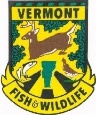 , ESSEX Application for a Fishing Tournament/Derby Permit(Please make sure the requested information is legible, accurate and complete!)1.	Tournament Name:        2.	Sponsoring Organization:        3.	Name of Applicant:          Email:       	Address:       	Phone Numbers:     Day:         Evening:        4.	Dates and Times of Tournament:        5.	Location of Tournament (water body):        	Town:           County:       	Check-in Location(s):       6.	Using a F&W Department access facility/boat launch for your weigh-in or ceremonies?       Yes    No	If Yes, list Name/Location of Access Facility:       	►What are the land-based activities beyond parking and launching? (i.e. media event, formal weigh-in, registration                      booth, tables, tents, concessions, etc):       7.	Fish Species Sought:       8.	Number of Anglers Expected:              Number of Vehicles/Boats Expected:       9.	Tournament Entry Fee:             Total Value of Awards:       10.  Certification by Signature:	 I hereby affirm, under penalty of perjury that the information on this form is true					to the best of my knowledge.  Signature of Applicant:  ____________________________________________________       Date:___________________(Revised January 2023)PLEASE NOTEApplications must be received 30 (thirty) days before the scheduled tournament.Please forward the completed application form to the address above and enclose a $50.00 check payable to Vermont Fish and Wildlife Department.  Do not send cash. There is no fee for a tournament which 1) limits the entrants to people below 15 years of age; or 2) is part of a Special Olympics Program.Information from this application will be made available to the public. The VT Fish & Wildlife Department encourages events with catch and release features.Questions?     Contact:  Phone:  (802) 878-1564;    Email:  anr.fwfishingtournamentpermit@vermont.gov 